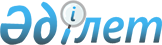 Об утверждении базовых ставок фиксированного налога
					
			Утративший силу
			
			
		
					Решение маслихата Качирского района Павлодарской области от 23 декабря 2010 года N 2/27. Зарегистрировано Управлением юстиции Качирского района Павлодарской области 31 декабря 2010 года N 12-8-99. Утратило силу решением маслихата Качирского района Павлодарской области от 17 июня 2013 года N 8/14      Сноска. Утратило силу решением маслихата Качирского района Павлодарской области от 17.06.2013 N 8/14.      Сноска. Наименование в редакции решения маслихата Качирского района Павлодарской области от 30.03.2011 N 6/30 (вводится в действие после дня его первого официального опубликования).

      В соответствии с Законом Республики Казахстан от 23 января 2001 года "О местном государственном управлении и самоуправлении в Республике Казахстан", пунктом 2 статьи 422 Кодекса Республики Казахстан "О налогах и других обязательных платежах в бюджет" районный маслихат РЕШИЛ:



      1. Установить базовые ставки фиксированного налога объектов налогообложения согласно приложения.

      Сноска. Пункт 1 в редакции решения маслихата Качирского района Павлодарской области от 30.03.2011 N 6/30 (вводится в действие после дня его первого официального опубликования).



      2. Настоящее решение вступает в силу с 1 января 2011 года.



      3. Считать утратившим силу решение районного маслихата (очередная XXVI сессия III созыва) N 7/26 от 21 декабря 2006 года "Об утверждении базовых ставок фиксированного суммарного налога".      Председатель сессии                        В. Бабий      Секретарь Качирского

      районного маслихата                        С. Баяндинов

Приложение          

к решению очередной XXVII сессии

районного маслихата IV созыва  

N 2/27 от 23 декабря 2010 года 
					© 2012. РГП на ПХВ «Институт законодательства и правовой информации Республики Казахстан» Министерства юстиции Республики Казахстан
				N п/п
Наименование объекта налогообложения
Размеры ставок фиксированного налога (в месячных расчетных показателях)
1
2
3
1Игровой автомат без выигрыша, предназначенный для проведения игры с одним игроком52Игровой автомат без выигрыша, предназначенный для проведения игры с участием более одного игрока103Персональный компьютер используемый для проведения игры24Игровая дорожка205Карт106Бильярдный стол10